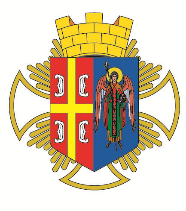 РEПУБЛИКА СРБИЈА                                                                                                   Општинска  управа Општине АранђеловацОдељење за инспекцијске послове- Комунална инспекција -КОНТРОЛНА ЛИСТА БРОЈ 8.2УРЕЂЕЊЕ И ОДРЖАВАЊЕ ЗЕЛЕНИХ ПОВРШИНА СТАЊЕ ЗЕЛЕНЕ ПОВРШИНЕ И ОБАВЉАЊЕ ДЕЛАТНОСТИ УРЕЂЕЊА И ОДРЖАВАЊАПравни основ:Одлука о уређењу и одржавању зелених површина („Службени гласник општине Аранђеловац“, број 63/2014, 87/2017)КОНТРОЛНА ЛИСТА БРОЈ 8.2УРЕЂЕЊЕ И ОДРЖАВАЊЕ ЗЕЛЕНИХ ПОВРШИНА СТАЊЕ ЗЕЛЕНЕ ПОВРШИНЕ И ОБАВЉАЊЕ ДЕЛАТНОСТИ УРЕЂЕЊА И ОДРЖАВАЊАПравни основ:Одлука о уређењу и одржавању зелених површина („Службени гласник општине Аранђеловац“, број 63/2014, 87/2017)   ОПШТЕ ИНФОРМАЦИЈЕ О ИНСПЕКЦИЈСКОМ НАДЗОРУ   ОПШТЕ ИНФОРМАЦИЈЕ О ИНСПЕКЦИЈСКОМ НАДЗОРУ   ОПШТЕ ИНФОРМАЦИЈЕ О ИНСПЕКЦИЈСКОМ НАДЗОРУДео 1.  Опште информације Део 1.  Опште информације Део 1.  Опште информације 1.1 Општина Аранђеловац – Општинска управа 1.2 Одељење за инспекцијске послове – комунална инспекција1.3 Инспектор: 1.4  Датум инспекцијског надзора: 1.1 Општина Аранђеловац – Општинска управа 1.2 Одељење за инспекцијске послове – комунална инспекција1.3 Инспектор: 1.4  Датум инспекцијског надзора: 1.1 Општина Аранђеловац – Општинска управа 1.2 Одељење за инспекцијске послове – комунална инспекција1.3 Инспектор: 1.4  Датум инспекцијског надзора: 1.5   Врста инспекцијског надзора         □ Редовни                 □ Meшовити         □ Ванредни          □ Контролни          □ Допунски  1.5   Врста инспекцијског надзора         □ Редовни                 □ Meшовити         □ Ванредни          □ Контролни          □ Допунски  1.5   Врста инспекцијског надзора         □ Редовни                 □ Meшовити         □ Ванредни          □ Контролни          □ Допунски  1.6   Инспекцијски надзор према облику:         □ Теренски         □ Канцеларијски  1.6   Инспекцијски надзор према облику:         □ Теренски         □ Канцеларијски  1.6   Инспекцијски надзор према облику:         □ Теренски         □ Канцеларијски  1.7   Налог за инспекцијски надзор:          □ Да          □ Не  1.7   Налог за инспекцијски надзор:          □ Да          □ Не  1.7   Налог за инспекцијски надзор:          □ Да          □ Не            ИНФОРМАЦИЈЕ О КОНТРОЛИСАНОМ СУБЈЕКТУ          ИНФОРМАЦИЈЕ О КОНТРОЛИСАНОМ СУБЈЕКТУ          ИНФОРМАЦИЈЕ О КОНТРОЛИСАНОМ СУБЈЕКТУДео 2.  Правно/физичко лице, предузетник Део 2.  Правно/физичко лице, предузетник Део 2.  Правно/физичко лице, предузетник 2.1   Подаци о контролисаном субјекту 2.1   Подаци о контролисаном субјекту 2.1   Подаци о контролисаном субјекту 2.1.1   Назив/име и презиме субјекта: 2.1.1   Назив/име и презиме субјекта: 2.1.2   Адреса (улица и број): 2.1.2   Адреса (улица и број): 2.1.3   Место: 2.1.3   Место: 2.1.4   Град/Општина: 2.1.4   Град/Општина: 2.1.5   Поштански број: 2.1.5   Поштански број: 2.1.6   Телефон/Факс: 2.1.6   Телефон/Факс: 2.1.7   ПИБ:2.1.7   ПИБ:2.1.8Матични број:2.1.8Матични број:2.1.9   Бр. личне карте (за физичко лице):2.1.9   Бр. личне карте (за физичко лице):Део 3.   Локација Део 3.   Локација Део 3.   Локација 3.1    Локација где је вршен  инспекцијски надзор 3.1    Локација где је вршен  инспекцијски надзор 3.1    Локација где је вршен  инспекцијски надзор 3.1.1    Адреса (улица и број): 3.1.1    Адреса (улица и број): 3.1.2    Место: 3.1.2    Место: Ред. бројПитањеОдговор и број бодоваЈавна зелена површина или зелена површина ограниченог коришћења је:паркна скверовима, трговима, дуж саобраћајница (травњаци, дрвореди идр) дуж уређених обала река и других водених површинапоред и око стамбених зграда у стамбеним насељима и између блокова стамбених зградаспомен паркспомен гробљепарк шумаизолационе заштитне зелене траке и појасеви и пошумљени терениспортско-рекреативне површинеслободне површине школских комплекса, дечјих установа, болничких комлекса, домова здравља, индустријских или фабричких комплексазоопаркови, ботаничке баште, етнографски парковизелене површине стамбених заједница и блоковаЈавна зелена површина или зелена површина ограниченог коришћења је:паркна скверовима, трговима, дуж саобраћајница (травњаци, дрвореди идр) дуж уређених обала река и других водених површинапоред и око стамбених зграда у стамбеним насељима и између блокова стамбених зградаспомен паркспомен гробљепарк шумаизолационе заштитне зелене траке и појасеви и пошумљени терениспортско-рекреативне површинеслободне површине школских комплекса, дечјих установа, болничких комлекса, домова здравља, индустријских или фабричких комплексазоопаркови, ботаничке баште, етнографски парковизелене површине стамбених заједница и блоковаЈавна зелена површина или зелена површина ограниченог коришћења је:паркна скверовима, трговима, дуж саобраћајница (травњаци, дрвореди идр) дуж уређених обала река и других водених површинапоред и око стамбених зграда у стамбеним насељима и између блокова стамбених зградаспомен паркспомен гробљепарк шумаизолационе заштитне зелене траке и појасеви и пошумљени терениспортско-рекреативне површинеслободне површине школских комплекса, дечјих установа, болничких комлекса, домова здравља, индустријских или фабричких комплексазоопаркови, ботаничке баште, етнографски парковизелене површине стамбених заједница и блоковаЗелена површина специјалне намене:гробља и вртови сећањазеленило цркава и манастиразаштитни појасевизеленило на депонијамазеленило вертикално, кровно, на на балконима, терасамаванградске зелене површине и места одмора и рекреацијезелене површине око хотела и других угоститељских објекатазелене површине туристичко-спортских објекатакампови и логори за одморЗелена површина специјалне намене:гробља и вртови сећањазеленило цркава и манастиразаштитни појасевизеленило на депонијамазеленило вертикално, кровно, на на балконима, терасамаванградске зелене површине и места одмора и рекреацијезелене површине око хотела и других угоститељских објекатазелене површине туристичко-спортских објекатакампови и логори за одморЗелена површина специјалне намене:гробља и вртови сећањазеленило цркава и манастиразаштитни појасевизеленило на депонијамазеленило вертикално, кровно, на на балконима, терасамаванградске зелене површине и места одмора и рекреацијезелене површине око хотела и других угоститељских објекатазелене површине туристичко-спортских објекатакампови и логори за одмор1.јавна зелена површина је уређена и одржава се складу са одредбама одлуке(на питања која следе, одговарати у односу  на контролисану површину)да-          не-          а)дрвеће је засађено на местима предвиђеним за садњуда-          -бр. бодова-10/не-          -бр. бодова-0/б)дрвеће је орезанода-          -бр. бодова-10/не-          -бр. бодова-0/в)трава је покошенада-          -бр. бодова-10/не-          -бр. бодова-0/г)контролисана површина  је негована (наводњавање, заливање, орошавање, механичка обрада земљишта око биљака, малчирање, додавање хранљивих материја, заштита стабала и корена, уклањање корова, орезивање, уклањање сувих грана, естетско обликовање дрвенастих биљака, кошење) и обновљена (садња дрвећа,украсног биља, живих ограда, повијуша, цвећа, перена, покривача тла, травњака и сл.) да-          -бр. бодова-10/не-          -бр. бодова-0/д)жардињере су уредне, хигијена површине се редовно одржаава да-          -бр. бодова-10/не-          -бр. бодова-0/ђ)предузете су мере за заштиту од инсеката/биљних болести и др. штетеда-          -бр. бодова-10/не-          -бр. бодова-0/е)јавни санитарни објекат је уреданда-          -бр. бодова-10/не-          -бр. бодова-0/ж)инсталације и инвентар који припадају површини и служе њеном одржавању  су уредни и у функцијида-          -бр. бодова-10/не-          -бр. бодова-0/з)уклоњена амброзијада-          -бр. бодова-10/не-          -бр. бодова-0/и)предузете су антиерозивне мере и мере за заштиту од пожарада-          -бр. бодова-10/не-          -бр. бодова-0/ј)предузете су мере за заштиту од елементарних непогодада-          -бр. бодова-10/не-          -бр. бодова-0/к)спортски терен са реквизитима је уреданда-          -бр. бодова-10/не-          -бр. бодова-0/л)дечије игралиште је уредно;  справе за разоноду и игру деце на површини су исправне; зелене површине које имају уређене стазе су опремљене потребним бројем  клупа за одмор посетилаца, корпама за отпатке, контејнерима за смеће  да-          -бр. бодова-10/не-          -бр. бодова-0/љ)стазе/платои/степеништа/обложене косине су уредне;фонтане, јавне чесме се одржавају и обнављајуда-          -бр. бодова-10/не-          -бр. бодова-0/м)надзирани субјект је, сходно својој обавези, уклонио стабла/делове стабла који су оболели, дотрајали, оштећени од елеметарних непогода или услед саобраћајног удеса, због угрожавања живота људи, нормалног саобраћаја или околних стабала,  по прописаној поцедурида-          -бр. бодова-10/не-          -бр. бодова-0/Напомена:Напомена:Напомена:Максималан број бодова:   150                        Утврђен број бодова:Максималан број бодова:   150                        Утврђен број бодова:Максималан број бодова:   150                        Утврђен број бодова:ТАБЕЛА ЗА УТВРЂИВАЊЕ СТЕПЕНА РИЗИКАТАБЕЛА ЗА УТВРЂИВАЊЕ СТЕПЕНА РИЗИКАТАБЕЛА ЗА УТВРЂИВАЊЕ СТЕПЕНА РИЗИКАстепен ризикараспон броја бодоваобележи утврђени степен ризика по броју бодоваНезнатан130-150Низак100-129Средњи50-99Висок20-49критичан0-19НАДЗИРАНИ СУБЈЕКАТМ.П.ИНСПЕКТОР